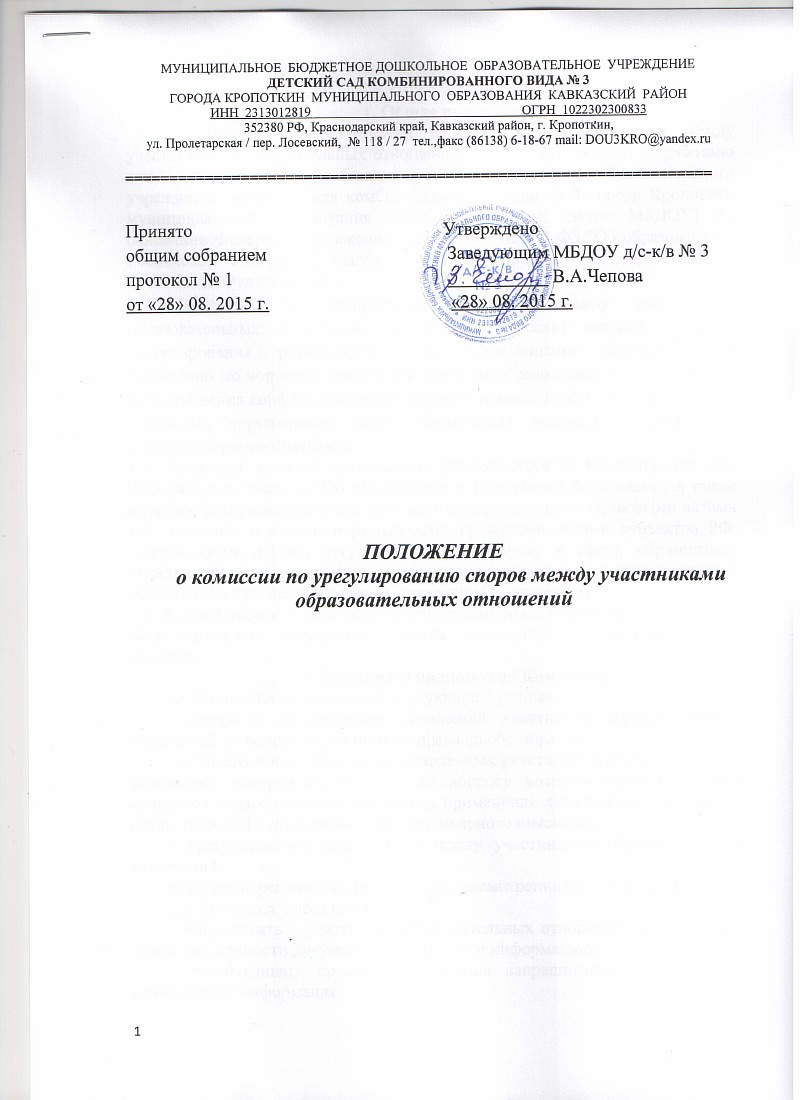 МУНИЦИПАЛЬНОЕ  БЮДЖЕТНОЕ ДОШКОЛЬНОЕ  ОБРАЗОВАТЕЛЬНОЕ  УЧРЕЖДЕНИЕДЕТСКИЙ САД КОМБИНИРОВАННОГО ВИДА № 3ГОРОДА КРОПОТКИН  МУНИЦИПАЛЬНОГО  ОБРАЗОВАНИЯ  КАВКАЗСКИЙ  РАЙОНИНН  2313012819                                                                 ОГРН  1022302300833352380 РФ, Краснодарский край, Кавказский район, г. Кропоткин, ул. Пролетарская / пер. Лосевский,  № 118 / 27  тел.,факс (86138) 6-18-67 mail: DOU3KRO@yandex.ru==================================================================Принято  					         Утверждено 	общим собранием			          Заведующим МБДОУ д/с-к/в № 3протокол № 1				          ___________ В.А.Чеповаот «28» 08. 2015 г.                                        «28» 08. 2015 г.ПОЛОЖЕНИЕо комиссии по урегулированию споров между участниками образовательных отношений  1. Общие положения1.1. Положение о комиссии по урегулированию споров между участниками образовательных отношений (далее – Положение) разработано для муниципального бюджетного дошкольного образовательного учреждения детского сада комбинированного вида № 3 города Кропоткин муниципального образования Кавказский район( далее МБДОУ) на основании Федерального закона от 29.12.2012 № 273-ФЗ "Об образовании в Российской Федерации" (далее – Федеральный закон "Об образовании в Российской Федерации").1.2. Комиссия по урегулированию споров между участниками образовательных отношений (далее – Комиссия) создана в целях урегулирования разногласий между участниками образовательных отношений по вопросам реализации права на образование, в т. ч. в случаях возникновения конфликта интересов педагогического работника, применения локальных нормативных актов, обжалования решений о применении дисциплинарного взыскания. 1.3. Комиссия в своей деятельности руководствуется Конституцией РФ, Федеральным законом "Об образовании в Российской Федерации", а также другими федеральными законами, иными нормативными правовыми актами РФ, законами и иными нормативными правовыми актами субъектов РФ, содержащими нормы, регулирующие отношения в сфере образования, локальными нормативными актами организации, осуществляющей образовательную деятельность, и  настоящим Положением.1.4. В своей работе комиссия по урегулированию споров между участниками образовательных отношений должна обеспечивать соблюдение прав личности.2. Функции и полномочия Комиссии2.1. Комиссия осуществляет следующие функции:– прием и рассмотрение обращений участников образовательных отношений по вопросам реализации права на образование;– осуществление анализа представленных участниками образовательных отношений материалов, в т. ч. по вопросу возникновения конфликта интересов педагогического работника, применения локальных нормативных актов, решений о применении  дисциплинарного взыскания;– урегулирование разногласий между участниками образовательных отношений;– принятие решений по результатам рассмотрения обращений.2.2. Комиссия имеет право:– запрашивать у участников образовательных отношений необходимые для ее деятельности документы, материалы и информацию;– устанавливать сроки представления запрашиваемых документов, материалов и информации;– проводить необходимые консультации по рассматриваемым спорам с участниками образовательных отношений;– приглашать участников образовательных отношений для дачи разъяснений;- вызывать на заседания свидетелей конфликта, приглашать специалистов (психолога), если они не являются членами комиссии. 
2.3. Комиссия обязана:– объективно, полно и всесторонне рассматривать обращение участника образовательных отношений;– обеспечивать соблюдение прав и свобод участников образовательных отношений;– стремиться к урегулированию разногласий между участниками образовательных отношений;– в случае наличия уважительной причины пропуска заседания заявителем или тем лицом, действия которого обжалуются, по их просьбе переносить заседание на другой срок;– рассматривать обращение в течение десяти календарных дней с момента поступления обращения в письменной форме;– принимать решение в соответствии с законодательством об образовании, локальными нормативными актами  дошкольного учреждения, осуществляющего образовательную деятельность.3. Состав и порядок работы Комиссии3.1. В состав Комиссии включаются равное число представителей  (не менее трех), родителей (законных представителей), работников  дошкольного учреждения, осуществляющей образовательную деятельность (не менее трех).    Избранными в состав комиссии по урегулированию споров между участниками образовательных отношений от работников МБДОУ, осуществляющей образовательную деятельность, считаются кандидатуры, получившие большинство голосов на общем собрании коллектива.
         Избранными в состав комиссии по урегулированию споров между участниками образовательных отношений от родительской общественности считаются кандидаты, получившие большинство голосов на общем  родительском собрании.
          Состав Комиссии утверждается сроком на один год приказом МБДОУ.    Одни и те же лица не могут входить в состав Комиссии более двух сроков подряд.3.2. В состав Комиссии входят председатель Комиссии, заместитель председателя Комиссии, ответственный секретарь и другие члены Комиссии.3.3. Руководство Комиссией осуществляет председатель, избираемый простым большинством голосов членов комиссии из числа лиц, входящих в ее состав.Председатель Комиссии:– осуществляет общее руководство деятельностью Комиссии;– председательствует на заседаниях Комиссии;– организует работу Комиссии;– определяет план работы Комиссии;– осуществляет общий контроль за реализацией принятых Комиссией решений;– распределяет обязанности между членами Комиссии.3.4. Заместитель председателя Комиссии назначается решением председателя Комиссии.Заместитель председателя Комиссии:– координирует работу членов Комиссии;– готовит документы, выносимые на рассмотрение Комиссии;– осуществляет контроль за выполнением плана работы Комиссии;– в случае отсутствия председателя Комиссии выполняет его обязанности.3.5. Ответственным секретарем Комиссии является представитель работников дошкольного учреждения, осуществляющей образовательную деятельность.Ответственный секретарь Комиссии:– организует делопроизводство Комиссии;– ведет протоколы заседаний Комиссии;– информирует членов Комиссии о дате, месте и времени проведения заседаний Комиссии и о вопросах, включенных в повестку дня заседания Комиссии, в срок не позднее пяти календарных дней до дня проведения заседания Комиссии;– доводит решения Комиссии до администрации  дошкольного учреждения, осуществляющей образовательную деятельность,  совета родителей, а также представительного органа работников этой организации;– обеспечивает контроль за выполнением решений Комиссии;– несет ответственность за сохранность документов и иных материалов, рассматриваемых на заседаниях Комиссии.3.6. Член Комиссии имеет право:– в случае отсутствия на заседании изложить свое мнение по рассматриваемым вопросам в письменной форме, которое оглашается на заседании и приобщается к протоколу;– в случае несогласия с принятым на заседании решением Комиссии излагать в письменной форме свое мнение, которое подлежит обязательному приобщению к протоколу заседания Комиссии;– принимать участие в подготовке заседаний Комиссии;– обращаться к председателю Комиссии по вопросам, входящим в компетенцию Комиссии;– обращаться по вопросам, входящим в компетенцию Комиссии, за необходимой информацией к лицам,  органам и организации;– вносить предложения руководству Комиссии о совершенствовании учреждения работы Комиссии.3.7. Член Комиссии обязан:– участвовать в заседаниях Комиссии;– выполнять возложенные на него функции в соответствии с Положением и решениями Комиссии;– соблюдать требования законодательных и иных нормативных правовых актов при реализации своих функций;– в случае возникновения личной заинтересованности, способной повлиять на объективность решения, сообщить об этом Комиссии и отказаться в письменной форме от участия в ее работе.3.8. Комиссия самостоятельно определяет порядок организации своей работы. Основной формой деятельности Комиссии являются заседания, которые проводятся по мере необходимости. Ход заседаний фиксируется в протоколе.Заседание Комиссии считается правомочным, если на нем присутствует не менее половины от общего числа ее членов, при условии равного числа представителей родителей (законных представителей) несовершеннолетних  воспитанников, работников  дошкольного учреждения, осуществляющей образовательную деятельность.3.9. По результатам рассмотрения обращения участников образовательных отношений Комиссия принимает решение в целях урегулирования разногласий между участниками образовательных отношений по вопросам реализации права на образование.В случае установления факта нарушения права на образование Комиссия принимает решение, направленное на его восстановление, в т. ч. с возложением обязанности по устранению выявленных нарушений на воспитанников, родителей (законных представителей) несовершеннолетних  воспитанников, а также работников  дошкольного учреждения.В случае необоснованности обращения участника образовательных отношений, отсутствии нарушения права на образование, Комиссия отказывает в удовлетворении просьбы обратившегося лица.Решение Комиссии принимается открытым голосованием простым большинством голосов, присутствующих на заседании. В случае равенства голосов принятым считается решение, за которое проголосовал председательствовавший на заседании Комиссии.Решения Комиссии оформляются протоколами, которые подписываются всеми присутствующими членами Комиссии.3.10. Решения Комиссии в виде выписки из протокола в течение трех дней со дня заседания направляются заявителю, в администрацию дошкольного учреждения, осуществляющей образовательную деятельность..Решение Комиссии может быть обжаловано в установленном законодательством РФ порядке.Решение комиссии является обязательным для всех участников образовательных отношений в  дошкольном учреждении, осуществляющей образовательную деятельность, и подлежит исполнению в сроки, предусмотренные указанным решением.3.11. При наличии в составе Комиссии члена, имеющего личную заинтересованность, способную повлиять на объективность решения, он подлежит замене на другого представителя, путем внесения изменения в приказ о составе Комиссии.3.12. Срок хранения документов Комиссии в образовательной организации составляет три года.4. Порядок рассмотрения обращений участников образовательных отношений4.1. Комиссия рассматривает обращения, поступившие от участников образовательных отношений по вопросам реализации права на образование. МБДОУ вправе самостоятельно или через своих выборных представителей обращаться в комиссию по урегулированию споров между участниками образовательных отношений.4.2.Обращение в письменной форме (заявление- приложение №1) подается ответственному секретарю Комиссии, который фиксирует в журнале его поступление (приложение 2) и выдает расписку о его принятии  ( приложение №3). К обращению могут прилагаться необходимые материалы.4.3.Заседание Комиссии проводится не позднее десяти календарных дней с момента поступления обращения. О дате заседания в день его назначения уведомляются лицо, обратившееся в Комиссию, лицо, чьи действия обжалуются, и представительные органы участников образовательных отношений дошкольного учреждения, осуществляющей образовательную деятельность.4.4. Лицо, направившее в Комиссию обращение, вправе присутствовать при рассмотрении этого обращения на заседании Комиссии. Лица, чьи действия обжалуются в обращении, также вправе присутствовать на заседании Комиссии и давать пояснения. Их отсутствие не препятствует рассмотрению обращения и принятию по нему решения.5. Заключительные положения5.1.Положение принято с учетом мнения   совета родителей, а также представительного органа работников  МБДОУ, осуществляющей образовательную деятельность.       5.2.Изменения в Положение могут быть внесены только с учетом мнения   совета родителей, а также представительного органа работников  МБДОУ, осуществляющей образовательную деятельность.5.3.Срок действия настоящего Положения не ограничен. Положение действует до принятия нового                                                                      Приложение  № 1В комиссию по урегулированию споров между участниками образовательных отношений МБДОУ д/с-к/в № 3                  						 от_________________________________________________________________________________________________________________________________________(адрес проживания )                                                              		____________________________________                                                                                                ( контактные телефоны)ЗАЯВЛЕНИЕ_____________________________________________________________________________________________________________________________________________________________________________________________________________________________________________________________________________________________________________________________________________________________________________________________________________________________________________________________________________________________________________________________________________________________________________________________________________________________________________________________________________________________________________________________________________________________________________________________________________________________________________________________________________________________________________________________________________________________________________________________________________________________________________________________________________________________________________________________________________________________________________________________________________________________________________________________________________________________________________________________________________________________________________________________________________________________________________________________________________________________________________________________________________________________________________________________________________________________________________________________________________________________________________________________________________________________С положением « О комиссии по урегулированию споров между участниками образовательных отношений МБДОУ д/с-к/в № 3»  ознакомлен(а). 					                     						____________________                     (подпись)_____________________					______________________________ (дата подачи заявления)                                                                (подпись,  расшифровка                                                             Приложение  № 2                         Журнал приёма заявленийв комиссию по урегулированию споров между участниками образовательных отношений    МБДОУ д/с-к/в № 3                                                                                                                Приложение  № 3                                       Расписка в получении документов.              В комиссию  по урегулированию споров между участниками образовательных отношений МБДОУ д/с-к/в № 3 От  ______________________________________________________________________________________________________________________________________________________                                                                         (Ф.И.О.) приняты  для  рассмотрения заявления    следующие документы: Всего принято _______________ документов на _____________ листах. Документы принял:   ____________     _________________________________________                                                    (подпись)                           (Ф.И.О. должностного  лица, принявшего документы.)  « _____» ________ 20____г.Расписка получена   ___________          ________________________________________                                                (подпись)                                                           (Ф.И.О.)« _____» ________ 20____г.Регистрационныйномер№ п/пДата подачи заявленияРегистра-ционный №, ФИО заявителя ФИО  ребёнкаФИО сотрудника, принявшего заявление, подписьПодпись заявителя№п/п Наименование документа  Вид документа(оригинал, копия, нотариально заверенная копия)Количество листов1Заявление 2345678910